Monash Medal-Nomination Form 2015	 0808∆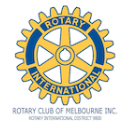 I nominate this outstanding Australian for the Monash* Medal 2015 – she/he has exhibited Leadership, Integrity and Service in his/her career and personal life, making a significant contribution to the Australian community and beyondName –
Occupation - 
Address – Phone – 
Edress – Short summary of reasons for making this nomination (250 words) –Attachment and Closing DatePlease attach a short CV (maximum 1 x A4 page – 12 point print)and submit by 5.00pm 31 Jan 2015 to Peter Davis, Chair RCM-0808 atpdavis@dlawyers.com.auNominated by –Name – 
Organisation – Phone –
Edress - * Sir John Monash is Australia’s outstanding leader in community and professional careers as well as the most creative General on the Western Front in WW1 planning and executing the decisive victory at the Battle of Amiens which led to an earlier than expected end to the War.  Monash had just become the first Australian Commander of the 5 Australian Divisions which were fighting together for the first time.